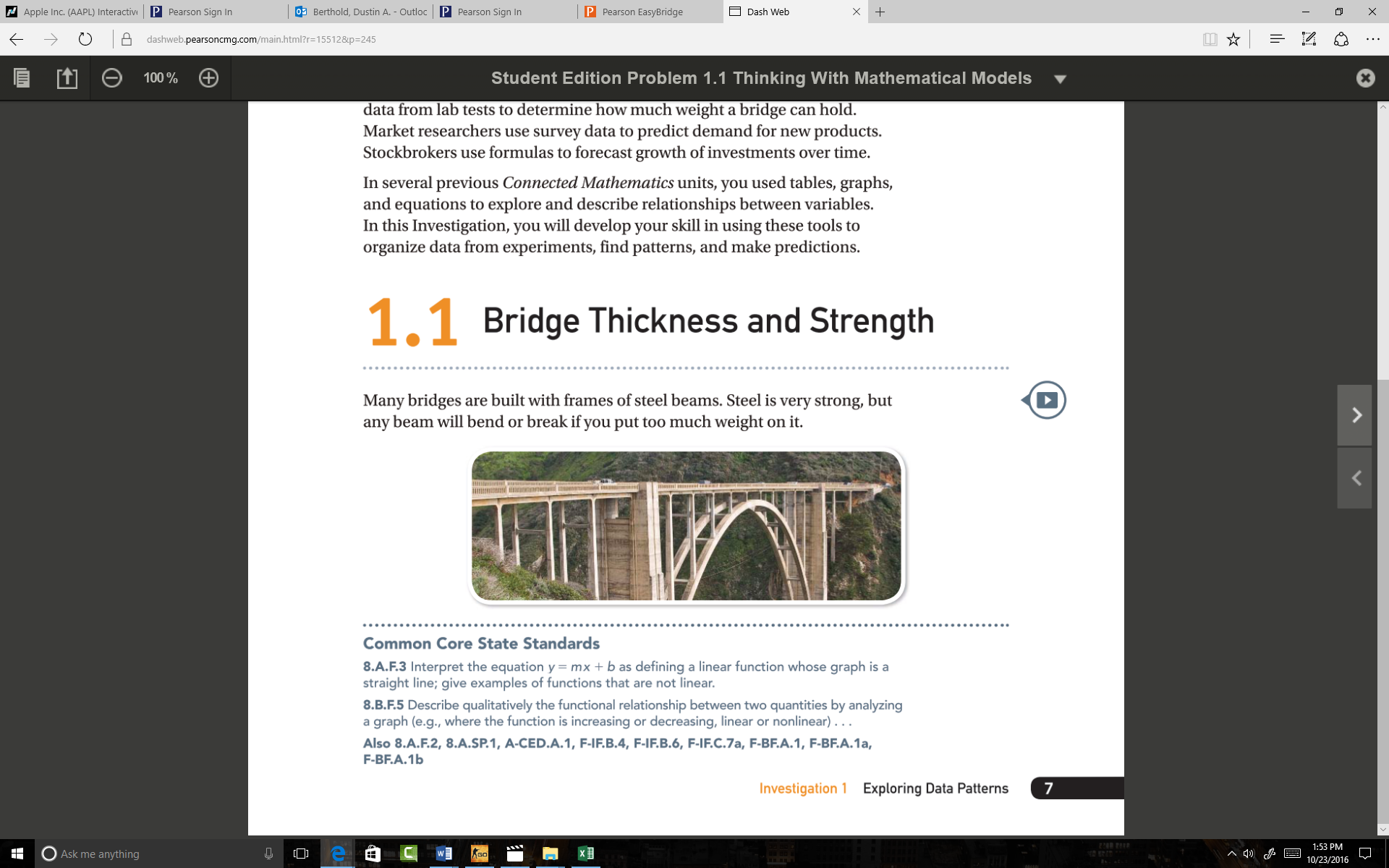 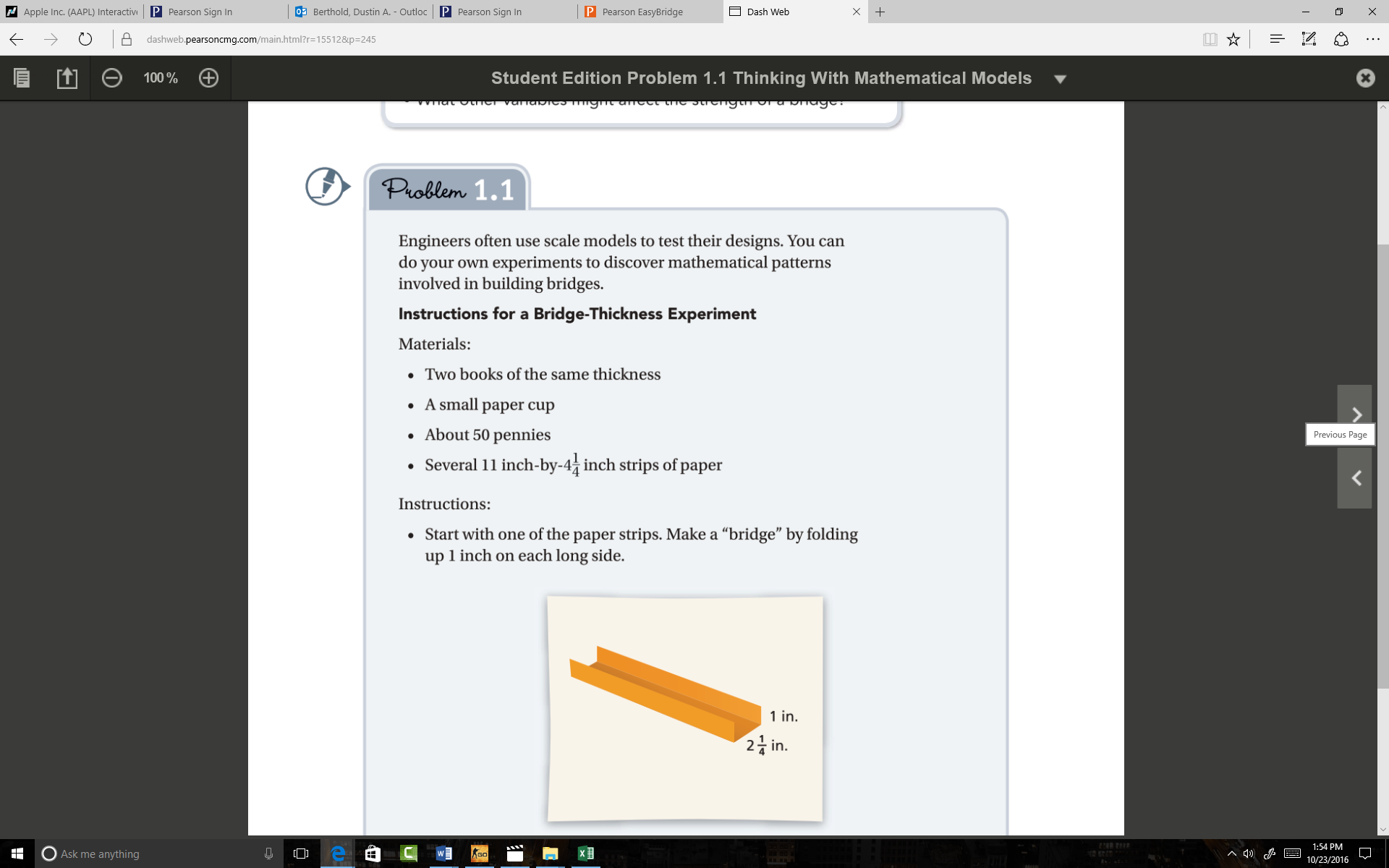 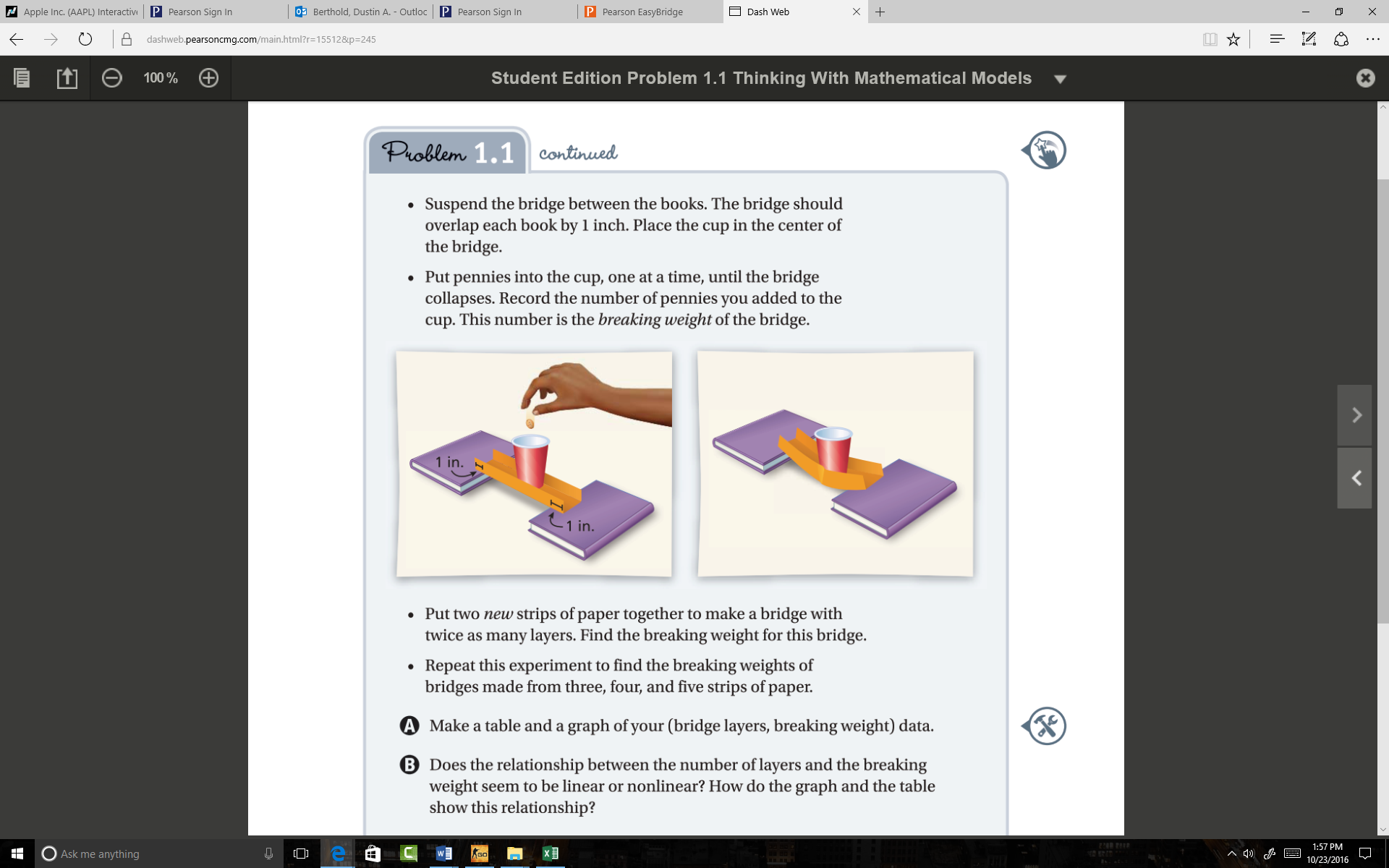 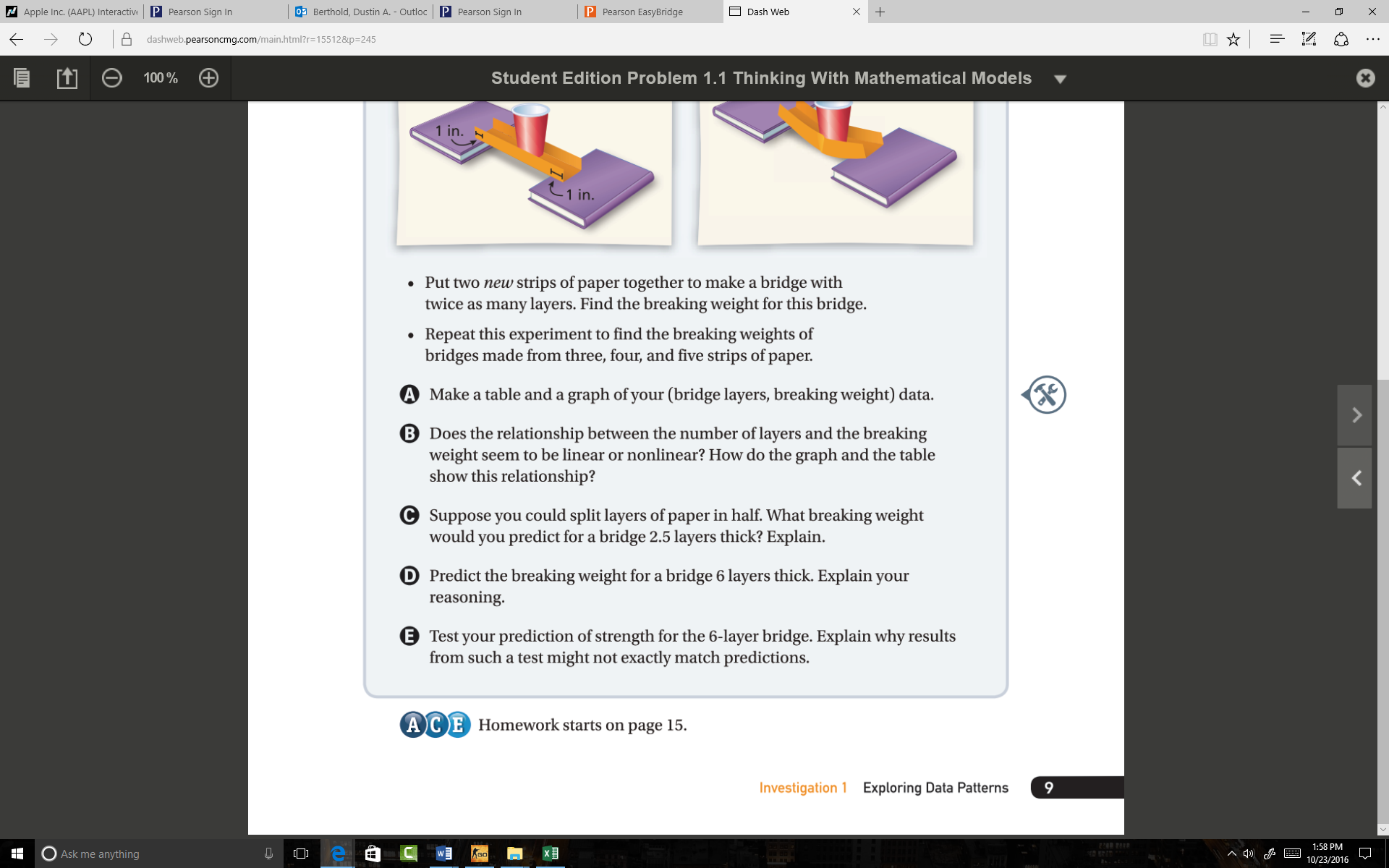 Extensions:Based on your data, find your line of best fit.Create a class-wide scatterplot and find our line of best fit.Using the class-wide data, if there were 17 layers, how many pennies would it be able to hold?How many layers would it take to hold 500 pennies?